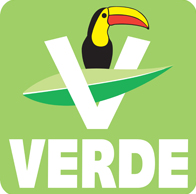 NATALIA LAZCANO ALCOCERCOMISION ESTATAL DE HONOR Y JUSTICIA EN EL ESTADO DE QUERÉTARO CARGO O ACTIVIDAD ACTUALINTEGRANTE DE LA COMISION ESTATAL DE HONOR Y JUSTICIAGRADO MÁXIMO DE ESTUDIOS LICENCIATURA EN DERECHOEXPERIENCIA LABORALCoordinador del PVEM en el Municipio de San Juan del RioCOMITÉ EJECUTIVO ESTATAL DEL PVEM EN QUERETARO 	Periodo: 2015 al 2017Asesor JurídicoLegislatura del Estado de QuerétaroPeriodo: 26/09/2015 al 30/09/2018Asistente PersonalAyuntamiento del Municipio de San Juan del rioPeriodo: 01/10/2012 al 25/09/2015